KVEC Learning Innovation Grant ApplicationProcedures and Requirements:The Kentucky Valley Educational Cooperative (KVEC) Special Education Department is seeking special education teachers and related service staff to apply for the competitive Learning Innovation Grants for the school year of 2022-2023. SSP/APR Data for the KVEC region was used to determine the focus for the grants which will be improvement of graduation rate, decrease drop-out rate, transition, instruction (math and literacy), and suspension/expulsion rate. The grants will be utilized to enhance learning by implementing innovative strategies that provide authentic solutions and approaches to learning in an educational setting  to impact outcomes for students with disabilities. The candidate should exhibit the ability to identify current problems of practice and propose/execute solutions to identified problems. Presentation skills are also required, as grant recipients will be presenting problems of practice and solutions. KVEC will award 15 (fifteen) Learning Innovation Grants of $1000.00 each.  Recipient responsibilities: Commitment to watch the Innovation Orientation module by  October 7, 2022.Commitment to complete project summary and final expense report by October 14, 2022.Commitment to have completed Innovation Projects submitted by March 31, 2023.Commitment to present the project at the Special Education Spring Conference and Exposition on April 28, 2023. KVEC responsibilities: Grant recipients will receive $1000.00 to complete their project.Guidance, support, and coaching opportunities will be provided.On-going assistance will be available through the KVEC Special Education Staff  and on www.theholler.org.Application for Learning Innovation GrantApplication must be submitted by 4:00pm on September 23, 2022Submit a digital photo with the completed application.Grant Applicant Signature   ________________________________________________     	Date ________________________Principal’s Signature       ____________________________________________________	Date ________________________                                                                          Director of Special Education  Signature    	__________________________________________    Date _______________                                                                                                                   Project Title (short, creative and on point) : _________________________________________________________________KVEC’S Action Research Cycle for Learning Innovation GrantStep 1: Identify area of focus and a research question-what is your problem of practice? (Identified in the Application Process)Step 2: Learn more about your issue. (Individual and collegial examination independently) Step 3: Develop your plan of Action- Explain how you are going to Systematically study the impact of a Specific strategy on a Specific problem.  This is your promising practice. Step 4: Implement Plan, Collect, and Analyze Data. (This takes place between the Orientation Module and Special Education Spring Conference and Exposition.)  Include a visual representation of pre and post data  to show the effectiveness of innovation.Step 5: Communicate Results. (This will be done at the Special Education Spring Conference and Exposition)Step 6: Continue Reflection and plan for a new cycle.Application Requirements:Complete and submit application with digital photo by September 23, 2022. Area of Focus and/or Research Question- (What is your identified Problem of Practice?)Action Plan: (Minimum of 250 words) What will you implement to address the problem of practice?  What resources are needed? Who is involved?  How are your students actively involved –include examples of what students will actually do? What is the timeline?  (Please remember you are Systematically studying the impact of a Specific strategy on a Specific problem).How will you evaluate your project outcome? What data/evidence will be collected; how will it be evidenced?Completed Project Summary. Project SummaryBelow are seven guiding questions that may serve to develop a summary of your proposal.Based on your response to these questions, write a brief summary of your proposal (a tightly constructed paragraph that compellingly describes your proposed project to your peers.  A digital photograph of yourself should also be submitted. If your proposal is selected for funding, the summary and picture you submit will be used on the KVEC Special Education Google SiteWhat is your problem of practice?What strategy will you implement this year to address the problem?What resources and personnel do you need to implement your strategy?What research question will guide your study of this innovation?What outcomes will prove that your innovation has succeeded?How will you measure those outcomes?How can you be sure that any positive outcomes on these measures are actually due to your innovation and not something else?Budget Narrative:  Please attach a sheet(s) describing how the items you have identified in your budget relate to your problem of practice and activities purposed in the application.  All items must have a direct impact on student success.Projected Budget Detail:Total amount requested: ______________________________________Project funds must be spent during the school year (2022-2023).A final expense report will be required- Due October 14, 2022Scoring GuideKVEC’s Learning Innovation GrantDiscovering new Strategies, Tools and Processes to Enhance Opportunities for Impactful Teaching and Learning in a Blended Instructional EnvironmentApplications will be scored by a team using the above rubric. (This completed form must be returned with application or your request will not be considered.)I understand that by accepting this award, I agree to abide by the approved requirements listed above._______________________________________________________________________________________________________________Signature of Grant Recipient                                                                                                                  DateI acknowledge that I will assist in the implementation of this grant if awarded.Signature of Director of Special Education                                                                                 DateKentucky Valley Educational Cooperative Special Education Learning Innovation Grant Application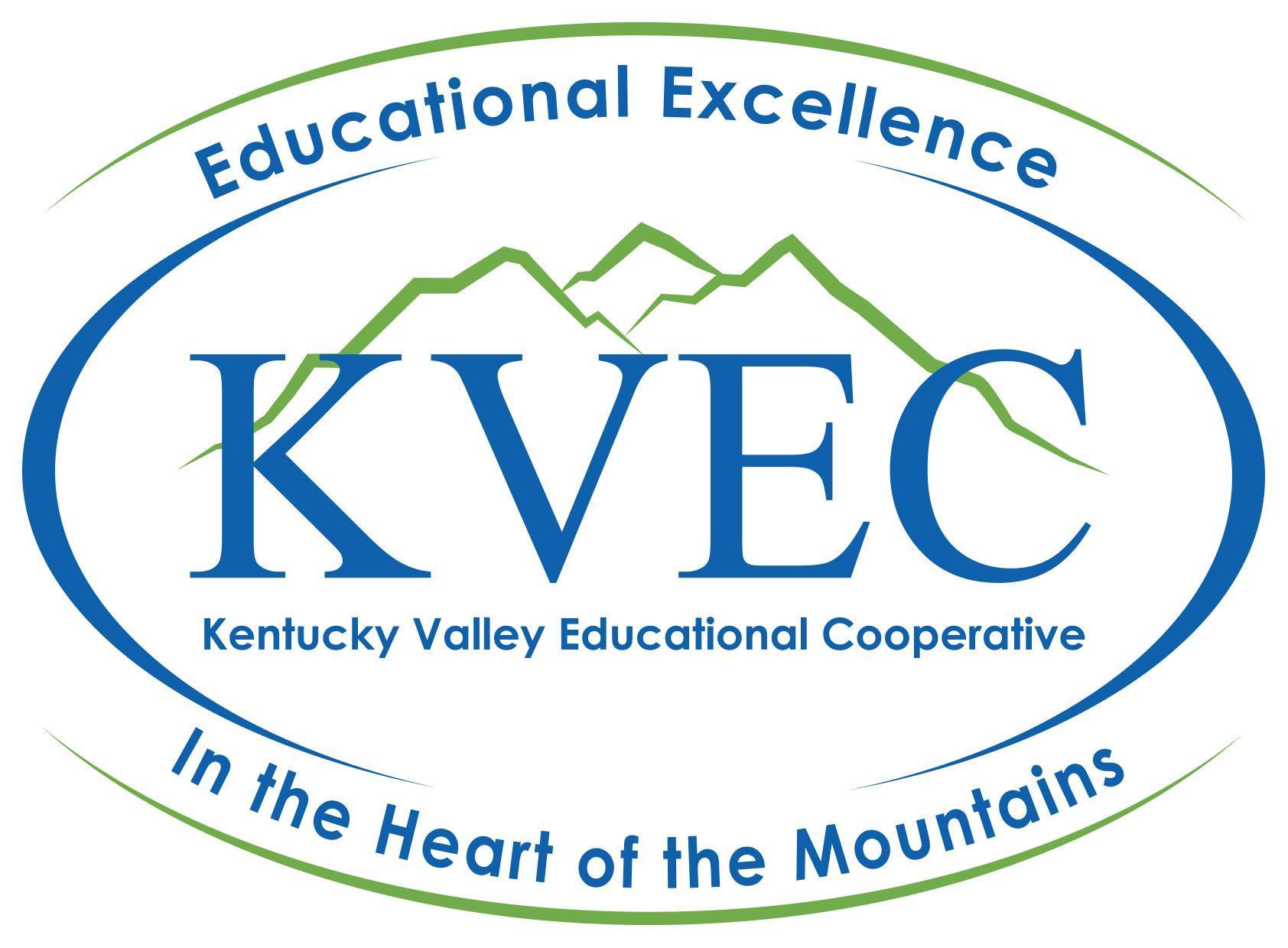 APPLICATION DUE: September 23, 2022Applications should be e-mailed to:Dionne Bates, KVEC dionne.bates@hazard.kyschools.usPHONE:  (606) 216-1861(Faxed copies will not be considered.)Required Dates for KVEC’S Learning Innovation GrantsRequired Dates for KVEC’S Learning Innovation GrantsSeptember 23, 2022Deadline for Grant Application SubmissionSeptember 28, 2022Notification of Grant AwardOctober 7, 2022Deadline to complete orientation moduleOctober 14, 2022Final Expense report dueMarch 31, 2023Deadline for Innovation ProjectsApril 28, 2023Present Project at Special Education Spring Conference and ExpositionName: District:  Brief Description of Your Classroom (100 word maximum):Brief Description of Your Classroom (100 word maximum):School Name and Phone Number: School Name and Phone Number: School Address:                City:                                      Zip Code:School Address:                City:                                      Zip Code:Email Address: Email Address: Cell Number: Cell Number: Description of Item/ActivityProjected Amount321A.Innovation Proposal directly addresses innovation with the intent of improving learning and has the potential for direct impact to student learning and/or experienceProposal’s innovation may be stated or inferred and/or only minimal evidence is provided to support its claims to improve teaching and learning.Innovation may be inferred but is not directly addressed to support its claim to improve teaching and learningB.   ProjectGoalsGoals for the project are clearly described and thoroughly documented; proposal supports Innovative practices of the KVEC mission.Purpose is stated and some evidence of need is provided. The proposal aligns with the Innovative practices of the KVEC mission.Project’s purpose is unclear or does not address the Innovative practices of the KVEC mission.C.   ProjectDesignProject has a strong and innovative design with procedures and activities that are well defined, fully explained, and link to project goals. Both teacher and students are actively involved in the work.Project has adequate design with procedures and activities that are defined but somewhat   lacks innovation. More teacher focused instead of student focused.Project design is vague and not clearly linked to project goals or innovation. Program- based relying on software D.   ImpactProposal describes the short and long term impact to students, the school, the larger school community and other teachers Proposal describes impact but does so only in general terms. Specifics are lacking.Proposal does not describe either short or long term impact or both.E. Plans for  Project  EvaluationProposal includes methods to evaluate the project. Improved teaching and learning outcomes addressed.Proposal includes at least one method to assess participants or evaluate the project.Proposal does not include any methods to assess participants or project. Or, the methods are vague.F.   BudgetBudget is complete and contains all required information. Budget is cost effective and linked to activities and outcomes that will be sustainableBudget is complete but is not cost effective and/or related to activities and outcomes and does not address sustainabilityBudget lacks required information or includes unallowable expenditures.G. SustainabilityProposal directly addresses sustainability and provides compelling evidence to support its claimsProposal’s sustainability may be stated or inferred and/ or only minimal evidence is provided to support its claimThe proposal does not address or fails to provide evidence of sustainability 